JOB TITLE:		 Sessional Assistant Youth WorkerSALARY:		 £9.55 per hour LOCATION:		 MallaigRESPONSIBLE TO:	 Youth Development Officer and Area Youth OfficerRESPONSIBLE FOR: Supporting services for young peopleJOB PURPOSE:    	  Develop good relationships with young people.                           Deliver youth work in a variety of informal settings.                           Involve young people in decision making with respect to programme                                      planning and development.KEY DUTIES AND RESPONSIBILITIES INCLUDE: Develop positive relationships with young people based on an understanding of the youth workers role.Create opportunities, which enable young people to take responsibility, make decisions and explore the outcomes of these decisions.Create opportunities for young people to explore issues that are important to them and enable them to make informed choices about their actions and their lives.To enable young people to adopt positive relationships with their peers and adults.Create opportunities for young people to participate in wider community activities/issues.Create opportunities for young people to have fun, have new experiences and gain new skills.Facilitate the young people to play a part in programme design and implementation.Assist in the planning and delivery of quality learning opportunities and activities.Ensure that young people have access to relevant information, advice and support as necessary.Carry out risk assessments to ensure safe environmentTo consider equal opportunities in all aspects of work.Attend supervision sessions with line manager Attend training sessions and staff meetings as appropriate.Other appropriate duties as requested by line manager.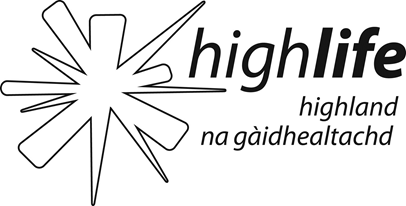 HIGH LIFE HIGHLANDJOB DESCRIPTIONOther Duties:	You may be required to perform duties, appropriate to the post, other than those given in the job specification.  The particular duties and responsibilities attached to posts may also be varied without changing the general character of the duties or the level of responsibility entailed.  Such variations are a common occurrence and would not themselves justify reconsideration of the grading.  As a result of such variations it will be necessary to update this job specification from time to time.Date:	8/2/2018 		 JOB TITLE:	          Sessional Assistant Youth Worker		LOCATION:	          MallaigESSENTIAL ATTRIBUTES:	To carry out the duties and responsibilities of this post effectively, the following essential requirements have been identified:KNOWLEDGEGood level of general educationKnowledge of issues relating to young peopleEqual OpportunitiesEXPERIENCEExperience of working with young peopleExperience of planning and delivering quality learning opportunities and  activities  SKILLS Ability to relate to young people Have skills to pass on to young people e.g. music, crafts, drama, arts, sports, photography   PERSONAL AND SOCIAL SKILLSGood level of communication skillsWillingness to work flexible hoursAbility to work as part of a teamSense of humour